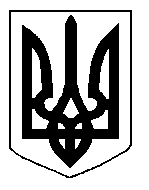 БІЛОЦЕРКІВСЬКА МІСЬКА РАДА	КИЇВСЬКОЇ ОБЛАСТІ	Р І Ш Е Н Н Явід 30 листопада 2017 року                                                                      № 1632-40-VIIПро присудження Премії Білоцерківської міської ради
за внесок молоді у розвиток місцевого самоврядуванняРозглянувши звернення постійної комісії міської ради з питань освіти, науки, культури, мови, прав національних меншин, міжнародного співробітництва, інформаційної політики, молоді, спорту та туризму, соціального захисту, охорони здоров’я, материнства та дитинства  від «20» листопада 2017 року № 2-17-424, відповідно до законів України «Про місцеве самоврядування в Україні», «Про сприяння соціальному становленню та розвитку молоді в Україні», на виконання рішень міської ради «Про Премію Білоцерківської міської ради за внесок молоді у розвиток місцевого самоврядування» від 30 травня 2008 року № 770, підпункту 1.10. пункту 1 розділу VІ додатку №1 до  «Міської цільової програми сприяння соціальному становленню та розвитку молоді, підтримки сім’ї на 2016-2020 роки» від 25 грудня 2015 року № 13-03-VІІ, міська рада вирішила:   Присудити Премію Білоцерківської міської ради за внесок молоді у розвиток місцевого самоврядування:Гороховій Маргариті Євгеніївні - голові молодіжного громадського об’єднання ТАСО (Teenage Activists Cooperation – Товариство Підлітків Активістів) -  за активну громадську позицію, ініціативу, творчий пошук, досягнення значних результатів у вирішенні соціальних і правових проблем територіальної громади міста, широке залучення молоді до суспільного життя та підвищення її ролі в громадському житті міста Біла Церква;Білоцерківській міській молодіжній громадській організації «Фонд підтримки молодіжної політики» (голова - Юхименко Юрій Григорович) – за активне сприяння процесам розвитку місцевого самоврядування, досягнення значних результатів у вирішенні соціальних і правових питань територіальної громади м. Біла Церква та створення умов для виховання і розвитку молодого покоління щляхом реалізації в місті проекту в рамках міського конкурсу проектів і програм дитячих та молодіжних громадських організацій стосовно дітей, молоді та сімей: «Літній мобільний табір дозвілля «А у нас у дворі».2. Відділу у справах сім`ї та молоді Білоцерківської міської ради забезпечити урочисте вручення Премії Білоцерківської міської ради за внесок молоді у розвиток місцевого самоврядування. 3. Міському фінансовому управлінню Білоцерківської міської ради перерахувати відділу у справах  сімї та молоді Білоцерківської міської ради  кошти в  межах асигнувань відділу на молодіжні програми для забезпечення урочистого вручення Премії Білоцерківської міської ради за внесок молоді у розвиток місцевого самоврядування.4. Контроль за виконанням даного рішення покласти на постійну комісію міської ради з питань освіти, науки, культури, мови, прав національних меншин, міжнародного співробітництва, інформаційної політики, молоді, спорту та туризму, соціального захисту, охорони здоров’я, материнства та дитинства.Міський голова		                                      				Г. А. Дикий